いきがい工房は無料で使用できます高齢者のいきがいづくりとして、創作や表現活動、展示、発表などに無料でご利用いただけます。１．対象個人またはグループ全員が富山市在住の60歳以上の方２．　使用時間（平日のみ）原則1コマ２時間　９：３０～１１：３０　または１３：３０～１５：３０　（内容によって応相談）使用できる設備・備品　＜木工＞・作業台・ボール盤・糸鋸盤・帯鋸盤・手押し/自動カンナ盤・丸ノコ盤・角ノミ盤など＜洋裁＞・作業台・工業用ミシン・ロックミシン・スチームアイロンなど＜その他＞会議用長机・椅子・ホワイトボードなど４．手続き　前日までに電話でまたは直接、工房に使用可能な日時を確認のうえ予約してください。予約なしの使用はできません。　　予約完了後～当日工房の受付窓口で「使用承認申請書」を記入し、提出してください。※　使用される方全員の住所と年齢が確認できる物（運転免許証等）が必要です。５．注意事項・館内は土足厳禁です。活動しやすい内履きを持参してください。・各自の飲料水以外、飲食物の持ち込みはお断りしております。・木工機械やミシン等の使用は、適切な取り扱いができる方に限定させていただきます。・富山市高齢者いきがい工房条例及び同条例施行規則並びに職員の指示事項をお守りください。・使用後の整理及び原状復帰は全て使用者が行ってください。・使用者の過失によるケガや事故に際して、工房は責任を負いません。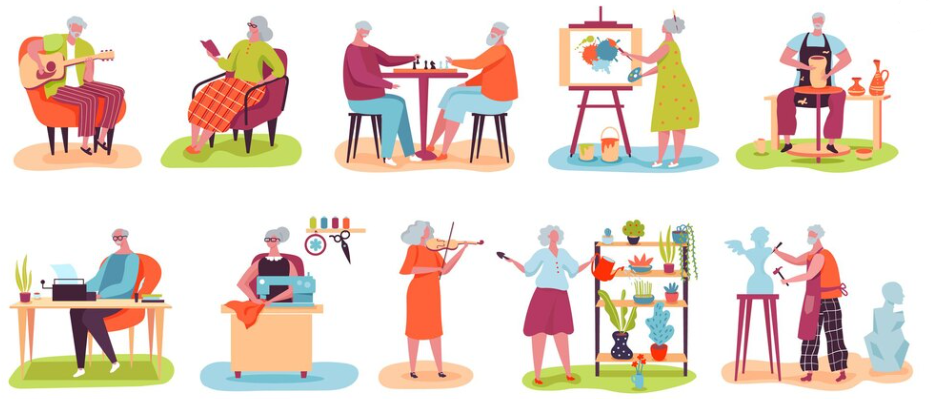 大沢野高齢者いきがい工房　電話　０７６－４６８－７２２２受付時間　平日9：00～16：30